Периодическое  печатное издание нормативных правовых актов Усть-Ярульского сельсовета, утвержденное решением сессии депутатов Усть-Ярульского  сельского Совета   Ирбейского района от  20.12.2005 г. за № 25Газета распространяется бесплатно.28.08.2020 № 15 (2020) 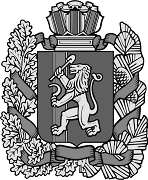 Усть-Ярульский сельский Совет депутатовИрбейского района Красноярского краяРЕШЕНИЕ 12.08.2020 г                                   с. Усть-Яруль                                    № 145О внесении изменений в Устав Усть-Ярульского сельсовета Ирбейского района Красноярского краяВ соответствии с частью 6 статьи 27.1 Федерального закона от 06.10.2003 № 131-ФЗ «Об общих принципах организации местного самоуправления в Российской Федерации» (в редакции Федерального закона от 20.07.2020 № 236-ФЗ), руководствуясь Уставом Усть-Ярульского сельсовета Ирбейского района Красноярского края, Усть-Ярульский сельский Совет депутатов РЕШИЛ:Пункт 5 статьи 21,2 Устава Усть-Ярульского сельсовета Ирбейского района Красноярского края дополнить подпунктом следующего содержания:«6) вправе выступить с инициативой о внесении инициативного проекта по вопросам, имеющим приоритетное значение для жителей сельского населенного пункта»Настоящее решение подлежит государственной регистрации.Контроль за исполнением настоящего Решения оставляю за собой.4.Настоящее Решение вступает в силу после государственной регистрации в установленном законом порядке и его официального опубликования в газете «Усть-Ярульский Вестник», но не ранее 1 января 2021 года.Глава Усть-Ярульского сельсовета _________________ М.Д. ДезиндорфПредседатель Усть-Ярульскогосельского Совета депутатов            _______________   Л.Л. Пекки          «О внесении изменений и дополнений в Решение № 120 от 26.12.2019 года «О сельском  бюджете на 2020 год и плановый период 2021-2022 годов»  1. Внести изменения в пункт 1.1 подпункт 1.1.1; 1.1.2;1.1.3 в пункт 1.2 подпункт 1.2.1;1.2.2  и читать их в новой редакции:1.1.1 Утвердить  общий объем доходов сельского бюджета в сумме  5798443,00  рублей,  в том числе: налоговые и неналоговые доходы  826963,00 рублей, дотации бюджетам сельских поселений на выравнивание бюджетной обеспеченности из бюджетов муниципальных районов за счет средств районного бюджета 410600,00 рублей, дотации бюджетам сельских поселений на выравнивание бюджетной обеспеченности из бюджетов муниципальных районов за счет средств краевого бюджета 1245073,00 рублей, прочие межбюджетные трансферты сельским поселениям  на сбалансированность бюджетов  2259127,00 рублей,  субвенции на осуществление первичного  воинского учета на территориях, где отсутствуют военные комиссариаты  92545,00 рублей,  субвенции на выполнение передаваемых полномочий субъектов РФ обеспечение деятельности административных комиссий 4823,00 рублей, прочие  субсидии на частичное финансирование (возмещение) расходов на региональные выплаты и выплаты, обеспечивающие уровень заработной платы работников бюджетной сферы не ниже размера минимальной заработной платы  47800,00 рублей, субсидии на обеспечение первичных мер пожарной безопасности в рамках подпрограммы « Предупреждение, спасение, помощь населению края в чрезвычайных ситуациях» 64812,00 рублей, субсидии на содержание автомобильных дорог общего пользования местного значения за счет средств дорожного фонда Красноярского края в рамках подпрограммы « Дороги Красноярья» 214724,00 рубля, прочие субсидии бюджетам муниципальных образований Красноярского края на частичное финансирование (возмещение) расходов на повышение с 1 июня 2020 года размеров оплаты труда отдельным категориям работников бюджетной сферы Красноярского края 289000,00 рублей, иные межбюджетные трансферты на поддержку самообложения граждан в городских и сельских поселениях 26800,00 рублей, иные межбюджетные трансферты за содействие развитию налогового потенциала 41272,00 рубля, прочие межбюджетные трансферты на реализацию мероприятий, связанных с обеспечением санитарно-эпидемиологической безопасности при подготовке к проведению общероссийского голосования по вопросу одобрения изменений в Конституцию Российской Федерации, за счет средств резервного фонда Правительства Российской Федерации 34050,00 рублей, субсидия бюджетам муниципальных образований на капитальный ремонт и ремонт автомобильных дорог общего пользования местного значения 240854,00 рублей.1.1.2 Утвердить объем расходов бюджета в сумме 5835633,13 рублей.1.1.3 Дефицит сельского бюджета в сумме 37190,13 рублей.       1.2.1 Утвердить общий объем доходов сельского бюджета в сумме  5799702,00 рублей на 2021 год и в сумме 5225737,00 рублей на 2022 год.1.2.2 утвердить общий объем расходов сельского бюджета на 2021 год в сумме 5809702,00 рублей, на 2022 год в сумме 5235737,00 рублей.2. Внести изменения в приложения 1,2,4,5,6,7 и читать их в новой редакции к настоящему решению.3.  Настоящее решение подлежит официальному опубликованию в местном издании «Усть-Ярульский вестник» и вступает в силу с момента опубликования.Глава сельсовета                                                           М.Д. Дезиндорф     О  внесении изменений в постановление № 43-пг от 26.11.2013г. «Об утверждении муниципальной программы  Усть-Ярульского сельсовета Ирбейского района Красноярского края «Содействие развитию муниципального образования Усть-Ярульский сельсовет».В соответствии со статьей 179 Бюджетного кодекса Российской Федерации, статьей 103 Устава Красноярского края, постановлением администрации Усть-Ярульского сельсовета от  09.08.2013 № 27-пг «Об утверждении Порядка принятия решений о разработке муниципальных программ Усть-Ярульского сельсовета, их формирования и реализации» ПОСТАНОВЛЯЮ:1.Утвердить муниципальную программу «Содействие развитию муниципального образования Усть-Ярульский сельсовет» согласно   измененному приложению.2. Контроль за выполнением постановления оставляю за собой.3. Опубликовать постановление в периодическом печатном издании «Ярульский вестник»  и на «Официальном интернет-портале» (www.zakon.krskstate.ru).4. Постановление вступает в силу с 17 августа 2020 года.Глава сельсовета                                                                           М.Д. ДезиндорфПриложение к      Постановлению                                                                                         Усть-Ярульского сельсоветаот 14.08.2020г.    № 27-пг Муниципальная программа Усть-Ярульского сельсовета «Содействие развитию муниципального образования Усть-Ярульский сельсовет» Паспорт муниципальной программыХарактеристика текущего состояния соответствующей сферы 
с указанием основных показателей социально-экономического развития Усть-Ярульского сельсовета и анализ социальных, финансово-экономических и прочих рисков реализации ПрограммыМестное самоуправление представляет собой один из важнейших институтов гражданского общества. В соответствии со статьей 
130 Конституции Российской Федерации местное самоуправление обеспечивает самостоятельное решение населением вопросов местного значения, владение, пользование и распоряжение муниципальной собственностью. Федеральным законом от 06.10.2003 № 131-ФЗ «Об общих принципах организации местного самоуправления в Российской Федерации» закреплены вопросы местного значения, реализация которых относится к компетенции органов местного самоуправления муниципальных районов, городских округов, городских и сельских поселений. Большая часть вопросов местного значения направлена на обеспечение населения необходимыми социальными услугами и формирование комфортной среды обитания человека.Для реализации возложенных полномочий органами местного самоуправления по вопросам местного значения муниципальных образований Бюджетным кодексом Российской Федерации определен перечень налоговых 
и неналоговых доходов, зачисляемых в бюджеты муниципальных образований, а также предусмотрен механизм оказания финансовой помощи из бюджета муниципального района в целях выравнивания уровня бюджетной обеспеченности муниципальных образований.В настоящее время администрация Усть-Ярульского сельсовета при реализации полномочий по решению вопросов местного значения столкнулась с рядом проблем, среди которых наиболее актуальными являются:1) высокий уровень изношенности муниципального имущества;2) ненадлежащее состояние объектов благоустройства, уличного освещения;3) высокая доля муниципальных дорог и сооружений на них, находящихся в аварийном состоянии;4) несоответствие муниципальных учреждений современным санитарно-эпидемиологическим и противопожарным требованиям.В условиях ограниченности финансовых ресурсов администрация Усть-Ярульского сельсовета вынуждена заниматься решением текущих задач, откладывая на перспективу улучшение материально-технического состояния муниципального имущества, проведение работ по благоустройству, строительство и ремонт дорог местного значения.   В настоящее время перед администрацией Усть-Ярульского сельсовета стоит задача обеспечения устойчивого развития и совершенствования местного самоуправления, направленного на эффективное решение вопросов местного значения, оказание помощи населению в осуществлении собственных инициатив по вопросам местного значения. Развитие муниципального образования может быть эффективным только в том случае, если имеется заинтересованность населения в общественно-значимых вопросах, их решении.Программа призвана обеспечить комфортные условия  жизнедеятельности в поселениях Усть-Ярульского сельсовета и эффективную реализацию органами местного самоуправления полномочий, закрепленных за муниципальным образованием.Невыполнение целевых показателей и показателей результативности Программы в полном объеме может быть обусловлено следующими рисками:Преодоление финансовых рисков возможно при условии достаточного 
и своевременного финансирования мероприятий из сельского бюджета, а так же путем перераспределения финансовых ресурсов сельского бюджета.В целях управления указанными рисками в процессе реализации Программы предусматривается:осуществление контроля исполнения мероприятий подпрограмм Программы;контроль достижения конечных результатов и эффективного использования финансовых средств Программы.Приоритеты и цели социально-экономического развития 
в соответствующей сфере, описание основных целей и задач Программы, прогноз развития соответствующей сферыЦелью Программы является содействие повышению комфортности условий жизнедеятельности в поселениях Усть-Ярульского сельсовета и эффективной реализации органами местного самоуправления полномочий, закрепленных за муниципальным образованием.Для достижения поставленной цели необходимо решение следующих задач:содействие вовлечению жителей в благоустройство населенных пунктов сельсовета;	содействие повышению уровня транспортно-эксплуатационного состояния автомобильных дорог местного значения сельских поселений;развитие и совершенствование инфраструктуры физической культуры и спорта, проведение и участие в организации официальных физкультурных и спортивных мероприятий;	снижение рисков противопожарных ситуаций, повышение защищенности населения и территорий Усть-Ярульского сельсовета от пожаров;	содействие повышению уровня систем коммунальной инфраструктуры.Оценить достижение цели и задач Программы позволят целевые показатели. Механизм реализации мероприятий Программы Решение задач Программы достигается реализацией подпрограмм и отдельного мероприятия Программы.Организационные, экономические и правовые механизмы, необходимые для эффективной реализации мероприятий подпрограмм; критерии выбора получателей муниципальных услуг представлены в подпрограммах Программы. Отдельное мероприятие Программы направлено на решение задачи содействия занятости населения. Выполнение отдельного мероприятия Программы  осуществляется путем софинансирования  мероприятий по занятости населения, проводимых районным центром занятости населения. Главным распорядителем бюджетных средств на реализацию отдельного мероприятия Программы является администрация Усть-Ярульского сельсовета Ирбейского района.Прогноз конечных результатов Программы, характеризующих целевое состояние (изменение состояния) уровня и качества жизни населения, социальной сферы, экономики, степени реализации других общественно значимых интересов и потребностей в соответствующей сфере на территории Усть-Ярульского сельсоветаПланируется, что ежегодно: Доля граждан, привлеченных к работам по благоустройству, от общего числа граждан, проживающих в муниципальном образовании, составит 30% ежегодно.Количество благополучателей услуг в поселении, в которых созданы безопасные и комфортные условия функционирования, составит 152 человека ежегодно.уровень удовлетворенности получателей качеством предоставления муниципальных услуг прогнозируется в размере 55% из числа опрошенных ежегодно;Перечень целевых показателей и показателей результативности Программы с расшифровкой плановых значений по годам ее реализации представлены в приложении № 1 к Программе. Перечень подпрограмм с указанием сроков их реализации 
и ожидаемых результатовДля достижения цели и задач Программы, направленных на содействие развитию муниципального образования Усть-Ярульский  сельсовет в Программу включены 5 подпрограмм: Подпрограмма 1 «Поддержка муниципальных проектов и мероприятий по благоустройству территорий»;Подпрограмма 2 «Содействие развитию и модернизации улично-дорожной сети муниципального образования»; Подпрограмма 3 «Развитие массовой физической культуры и спорта»;Подпрограмма 4 «Обеспечение первичных мер противопожарной безопасности в границах населенных пунктов поселения  Усть-Ярульский сельсовет»;Подпрограмма 5 «Модернизация, реконструкция и капитальный ремонт объектов коммунальной инфраструктуры муниципального образования Усть-Ярульский сельсовет».Кроме того, в рамках Программы планируется отдельное мероприятие по содействию занятости населения.Срок реализации программных мероприятий: 2014-2022 годы.Реализация мероприятий подпрограмм позволит достичь 
следующих результатов:по подпрограмме 1 «Поддержка муниципальных проектов и мероприятий по благоустройству территорий»:создание благоприятных, комфортных условий для проживания и отдыха населения;улучшение санитарно-экологической обстановки, внешнего 
и архитектурного облика населенных пунктов;привлечение населения к общественным работам;Реализация программных мероприятий позволит достичь следующих результатов:Освещённая часть улиц и проездов сохранится  на уровне 35% к общей протяженности улиц;Обеспечить расчистку несанкционированных свалок;по подпрограмме 2 «Содействие развитию и модернизации улично-дорожной сети муниципального образования»:	обеспечить проведение мероприятий, направленных на сохранение 
 существующей сети автомобильных дорог общего пользования местного значения;снизить влияние дорожных условий на безопасность дорожного движения;повысить качество выполняемых дорожных работ.по подпрограмме 3 «Развитие массовой физической культуры и спорта»	- вовлечь в регулярные занятия физической культурой и спортом население Усть-Ярульского сельсовета, улучшить здоровье и качество жизни;- физическая культура и спорт станут составной частью здорового образа жизни населения;- укрепить материальную базу и инфраструктуру для занятий физической культурой и спортом.по подпрограмме 4 «Обеспечение первичных мер противопожарной безопасности в границах населенных пунктов поселения  Усть-Ярульский сельсовет»:пожарную охрану населенных пунктов сельсовета и осуществление тушения пожаров;хранение и поддержание в состоянии постоянной готовности средств противопожарной защиты.5) по подпрограмме 5 «Модернизация, реконструкция и капитальный ремонт объектов коммунальной инфраструктуры муниципального образования Усть-Ярульский сельсовет»-модернизация и обновление коммунальной инфраструктуры,- установка систем по очистке питьевой воды на водонапорные башни,- улучшение экологического состояния окружающей среды,- развитие инженерных коммуникаций.Информация о распределении планируемых расходов 
по отдельным мероприятиям, подпрограммам ПрограммыИнформация о распределении планируемых расходов  на  2020-2022 г.по подпрограммам и мероприятиям подпрограмм, отдельному мероприятию Программы с указанием главного распорядителя средств сельского бюджета представлена в приложении № 2 к Программе.Информация о ресурсном обеспечении и прогнозной оценке расходов 
на реализацию целей Программы Общий объем финансирования Программы на 2014 – 2022 годы составляет 18361,7 тыс. рублей, в том числе по годам:в 2014 году – 768,2 тыс. рублей;в 2015 году – 799,2 тыс. рублей;в 2016 году – 2288,9 тыс. рублей;в 2017 году – 1365,7 тыс. рублей;в 2018 году – 1386,0 тыс. рублей;в 2019 году – 5854,2 тыс. рублей;в 2020 году – 1603,4 тыс. рублей;в 2021 году – 2403,2 тыс. рублей;в 2022 году – 1892,9 тыс. рублейУказанный объем финансовых ресурсов на 2020 – 2022 годы определен 
на основе параметров сельского бюджета на 2019 год и плановый период 
2020 – 2021 годов.Глава сельсовета					                     М.Д.ДезиндорфПриложение № 1 к паспорту муниципальной программы Усть-Ярульского сельсовета«Содействие развитию муниципального образования Усть-Ярульский сельсоветЦели, целевые показатели, задачи, показатели результативности Глава сельсовета												М.Д. ДезиндорфПриложение № 2 к паспорту муниципальной программы Усть-Ярульского сельсовета «Содействие развитию муниципального образования Усть-Ярульский сельсовет»Глава сельсовета ___________________ М.Д. ДезиндорфАдминистрация Усть-Ярульского сельсоветаИрбейского района Красноярского краяПОСТАНОВЛЕНИЕО стоимости услуг, предоставляемыхсогласно гарантированному перечнюуслуг по погребению В соответствии со статьей 9 Федерального закона от 12.01.1996 № 8-ФЗ«О погребении и похоронном деле», Постановлением Совета администрации Красноярского края от 31.03.2008 № 141-п «Об утверждении Порядка выплаты социального пособия на погребение умерших граждан, не подлежавших обязательному социальному страхованию на случай временной нетрудоспособности и в связи с материнством на день смерти и не являвшихся пенсионерами, а также в случае рождения мертвого ребенка по истечении 154 дней беременности и Порядка возмещения специализированным службам по вопросам похоронного дела стоимости услуг по погребению умерших граждан, не подлежавших обязательному социальному страхованию на случай временной нетрудоспособности и в связи с материнством на день смерти и не являвшихся пенсионерами, а также в случае рождения мертвого ребенка по истечении 154 дней беременности»Руководствуясь Уставом Усть-Ярульского сельсовета ПОСТАНОВЛЯЮ:         1.Установить стоимость услуг, предоставляемых согласно гарантированному перечню услуг по погребению в размерах, согласно приложению.         2. Контроль за исполнением постановления оставляю за собой         3. Постановление вступает в силу со дня, следующего за днем  опубликования в печатном издании « Усть-Ярульский вестник»Глава Усть-Ярульского сельсовета                                           М.Д. Дезиндорф                                                                                                     Приложение к Постановлению администрацииУсть-Ярульского сельсовета  от 03.08.2020г.  № 26-пг12345Стоимость услуг, предоставляемых согласно гарантированному перечнюуслуг по погребению33Усть-Ярульский сельский Совет депутатовУсть-Ярульский сельский Совет депутатовУсть-Ярульский сельский Совет депутатовУсть-Ярульский сельский Совет депутатовУсть-Ярульский сельский Совет депутатовУсть-Ярульский сельский Совет депутатовУсть-Ярульский сельский Совет депутатовУсть-Ярульский сельский Совет депутатовУсть-Ярульский сельский Совет депутатовУсть-Ярульский сельский Совет депутатовИрбейского района Красноярского краяИрбейского района Красноярского краяИрбейского района Красноярского краяИрбейского района Красноярского краяИрбейского района Красноярского краяИрбейского района Красноярского краяИрбейского района Красноярского краяИрбейского района Красноярского краяИрбейского района Красноярского краяИрбейского района Красноярского края                        Р Е Ш Е Н И Е                        Р Е Ш Е Н И Е                        Р Е Ш Е Н И Е                        Р Е Ш Е Н И Е                        Р Е Ш Е Н И Е                        Р Е Ш Е Н И Е                        Р Е Ш Е Н И Е                        Р Е Ш Е Н И Е                        Р Е Ш Е Н И Е                        Р Е Ш Е Н И Е              13.08.2020 г.              13.08.2020 г.              13.08.2020 г.              13.08.2020 г.с. Усть-Ярульс. Усть-Яруль№ 146№ 146Приложение 1Приложение 1к решению Усть-Ярульского  к решению Усть-Ярульского  сельского Совета  депутатовсельского Совета  депутатовот   13.08.2020г.          № 146от   13.08.2020г.          № 146Источники внутреннего финансирования дефицита  бюджета поселения в 2020  году и плановом периоде 2021-2022 годах Источники внутреннего финансирования дефицита  бюджета поселения в 2020  году и плановом периоде 2021-2022 годах Источники внутреннего финансирования дефицита  бюджета поселения в 2020  году и плановом периоде 2021-2022 годах Источники внутреннего финансирования дефицита  бюджета поселения в 2020  году и плановом периоде 2021-2022 годах Источники внутреннего финансирования дефицита  бюджета поселения в 2020  году и плановом периоде 2021-2022 годах Источники внутреннего финансирования дефицита  бюджета поселения в 2020  году и плановом периоде 2021-2022 годах (тыс.рублей)№ строкиКодНаименование кода группы, подгруппы, статьи, вида источника финансирования дефицита бюджета, кода классификации операций сектора государственного управления, относящихся к источникам финансирования дефицитов бюджетов Российской Федерации 2020 год2021 год2022 год123451840 01 05 00 00 00 0000 000Изменение остатков средств на счетах по учету средств бюджета37190,1310 000,010 000,02000 01 05 00 00 00 0000 500Увеличение остатков средств бюджетов-5798443-5 799 702,0-5 225 737,03000 01 05 02 00 00 0000 500Увеличение прочих остатков средств бюджетов-5798443-5 799 702,0-5 225 737,04000 01 05 02 01 00 0000 510Увеличение прочих остатков денежных средств бюджетов-5798443-5 799 702,0-5 225 737,05840 01 05 02 01 05 0000 510Увеличение прочих остатков денежных средств бюджетов поселений-5798443-5 799 702,0-5 225 737,06000 01 05 00 00 00 0000 600Уменьшение остатков средств бюджетов5835633,135 809 702,05 235 737,07000 01 05 02 00 00 0000 600Уменьшение прочих остатков средств бюджетов5835633,135 809 702,05 235 737,08840 01 05 02 01 00 0000 610Уменьшение прочих остатков денежных средств бюджетов5835633,135 809 702,05 235 737,09000 01 05 02 01 05 0000 610Уменьшение прочих остатков денежных средств бюджетов муниципальных районов 5835633,135 809 702,05 235 737,0ВсегоВсегоВсего                                                                                              Приложение 2                                                                                                к  решению Усть-Ярульского                                                                                               сельского Совета депутатов                                                                                                от 13.08.2020г.                       № 146Перечень главных администраторов доходов сельских поселений  на 2020 год и плановый период 2021-2022 г.г.Перечень главных администраторов доходов сельских поселений  на 2020 год и плановый период 2021-2022 г.г.Кодадмини-Код бюджетной Наименование кода бюджетной классификациистратораклассификации840Администрация Усть-Ярульского сельсовета  Ирбейского района Красноярского края, ИНН 2416001664,  ОКТМО 04619440, КПП 241601001 Администрация Усть-Ярульского сельсовета  Ирбейского района Красноярского края, ИНН 2416001664,  ОКТМО 04619440, КПП 241601001 8401 08 04 020 01 1000 110Сумма платежа государственной пошлины за совершение нотариальных действий должностными лицами органов местного самоуправления, уполномоченными в соответствии с законодательными актами Российской Федерации на совершение нотариальных действий8401 08 04 020 01 4000 110Прочие поступления государственной пошлины8401 11 05 035 10 0000 120Доходы от сдачи в аренду имущества, находящегося в оперативном управлении органов управления сельских поселений и созданных ими учреждений (за исключением имущества муниципальных бюджетных и автономных учреждений)8401 13 01 995 10 0000 130 Прочие доходы от оказания платных услуг (работ) получателями средств бюджетов сельских поселений8401 13 02 065 10 0000 130Доходы, поступающие в порядке возмещения расходов, понесенных в связи с эксплуатацией  имущества сельских  поселений8401 14 02 053 10 0000 410Доходы от реализации иного имущества, находящегося в собственности сельских поселений (за исключением имущества муниципальных бюджетных и автономных учреждений, а также имущества муниципальных унитарных предприятий, в том числе казенных), в части реализации основных средств по указанному имуществу8401 16 02 020 02 0000 140Административные штрафы, установленные законами субъектов  Российской Федерации об административных правонарушениях,за нарушение муниципальных правовых актов8401 16 07 010 10 0000 140Штрафы, неустойки, пени, уплаченные в случае просрочки исполнения поставщиком ( подрядчиком, исполнителем) обязательств, предусмотренных муниципальным контрактом, заключенным муниципальным органом, казенным учреждением сельского поселения8401 16 07 090 10 0000 140Иные штрафы, неустойки, пени, уплаченные в соответствии с законом или договором в случае неисполнения или ненадлежащего исполнения обязательств перед муниципальным органом, (муниципальным казенным учреждение) сельского поселения8401 17 01 050 10 0000 180Невыясненные поступления, зачисляемые в бюджеты сельских поселений8401 17 05 050 10 0000 180Прочие неналоговые доходы бюджетов сельских поселений8401 17 14 030 10 0000 150Средства  самообложения граждан, зачисляемые в бюджеты сельских поселений8402 02 16 001 10 0001 150Дотация бюджетам сельских поселений на выравнивание  бюджетной обеспеченности из бюджетов муниципальных районов  за счет средств районного бюджета8402 02 16 001 10 0002 150Дотация бюджетам сельских поселений на выравнивание  бюджетной обеспеченности из бюджетов муниципальных районов  за счет средств краевого бюджета8402 02 29 999 10 1049 150Субсидии бюджетам муниципальных образований Красноярского края на частичное финансирование (возмещение) расходов на региональные выплаты и выплаты, обеспечивающие уровень заработной платы работников бюджетной сферы не ниже размера минимальной заработной платы ( минимального размера оплаты труда)8402 02 29 999 10 7412 150Субсидии бюджетам муниципальных образований края на обеспечение первичных мер пожарной безопасности в рамках подпрограммы "Предупреждение, спасение, помощь населению края в чрезвычайных ситуациях" государственной программы Красноярского края "Защита от чрезвычайных ситуаций природного и техногенного характера и обеспечение безопасности населения"8402 02 30 024 10 7514 150Субвенции бюджетам сельских поселений на выполнение передаваемых полномочий субъектов Российской Федерации обеспечение деятельности административных комиссий8402 02 35 118 10 0000 150Субвенции бюджетам сельских поселений на осуществление государственных полномочий по первичному воинскому учету на территориях, где отсутствуют военные комиссариаты8402 02 40 014 10 0000 150Межбюджетные трансферты, передаваемые бюджетам сельских поселений из бюджетов муниципальных районов на осуществление части полномочий по решению вопросов местного значения в соответствии с заключенными соглашениями 8402 02 49 999 10 0001 150Прочие межбюджетные трансферты сельским поселениям на сбалансированность бюджетов8402 02 90 054 10 0000 150Прочие безвозмездные поступления в бюджеты сельских поселений от бюджетов муниципальных районов 8402 07 05030 10 0000 150Прочие безвозмездные поступления в бюджеты сельских поселений 8402 08 05 000 10 0000 150 Перечисления из бюджетов  поселений (в бюджеты  поселений) для осуществления возврата (зачета) излишне уплаченных или излишне взысканных сумм налогов, сборов и иных платежей, а также сумм процентов за несвоевременное осуществление такого возврата и процентов, начисленных на излишне взысканные суммы8402 19 60 010 10 0000 150Возврат остатков субсидий, субвенций  и иных межбюджетных трансфертов, имеющих целевое назначение, прошлых лет из бюджетов сельских поселений8402 02 29 999 10 7508 150 Субсидии бюджетам муниципальных образований на содержание автомобильных дорог общего пользования местного значения за счет средств дорожного фонда Красноярского края в рамках подпрограммы "Дороги Красноярья" государственной программы Красноярского края "Развитие транспортной системы"8402 02 29 999 10 1036 150 Прочие субсидии бюджетам муниципальных образований Красноярского края на частичное финансирование (возмещение) расходов на повышение с 1 июня 2020 года размеров оплаты труда отдельным категориям работников бюджетной сферы Красноярского края8402 02 49 999 10 7388 150Иные межбюджетные трансферты бюджетам муниципальных районов на поддержку самообложения граждан в городских и сельских поселений8402 02 49 999 10 7745 150Иные межбюджетные трансферты бюджетам муниципальных образований за содействие развитию налогового потенциала8402 02 49 999 10 5853 150 Прочие межбюджетные трансферты на реализацию мероприятий, связанных с обеспечением санитарно-эпидемиологической безопасности при подготовке к проведению общероссийского голосования по вопросу одобрения изменений в Конституцию Российской Федерации, за счет средств резервного фонда Правительства Российской Федерации8402 02 29 999 10 7509 150  субсидия бюджетам муниципальных образований на капитальный ремонт и ремонт автомобильных дорог общего пользования местного значения Приложение 4к решению Усть-Ярульского к решению Усть-Ярульского к решению Усть-Ярульского сельского Совета депутатов  сельского Совета депутатов  сельского Совета депутатов  от 13.08.2020г.                    № 146от 13.08.2020г.                    № 146от 13.08.2020г.                    № 146Доходы  бюджета сельского поселения Усть-Ярульского сельсовета на 2020 год и плановый период 2021-2022 годов             Доходы  бюджета сельского поселения Усть-Ярульского сельсовета на 2020 год и плановый период 2021-2022 годов             Доходы  бюджета сельского поселения Усть-Ярульского сельсовета на 2020 год и плановый период 2021-2022 годов             Доходы  бюджета сельского поселения Усть-Ярульского сельсовета на 2020 год и плановый период 2021-2022 годов             Доходы  бюджета сельского поселения Усть-Ярульского сельсовета на 2020 год и плановый период 2021-2022 годов             Доходы  бюджета сельского поселения Усть-Ярульского сельсовета на 2020 год и плановый период 2021-2022 годов             Доходы  бюджета сельского поселения Усть-Ярульского сельсовета на 2020 год и плановый период 2021-2022 годов             Доходы  бюджета сельского поселения Усть-Ярульского сельсовета на 2020 год и плановый период 2021-2022 годов             Доходы  бюджета сельского поселения Усть-Ярульского сельсовета на 2020 год и плановый период 2021-2022 годов             Доходы  бюджета сельского поселения Усть-Ярульского сельсовета на 2020 год и плановый период 2021-2022 годов             Доходы  бюджета сельского поселения Усть-Ярульского сельсовета на 2020 год и плановый период 2021-2022 годов             Доходы  бюджета сельского поселения Усть-Ярульского сельсовета на 2020 год и плановый период 2021-2022 годов             Доходы  бюджета сельского поселения Усть-Ярульского сельсовета на 2020 год и плановый период 2021-2022 годов             № строкиКод бюджетной классификацииКод бюджетной классификацииКод бюджетной классификацииКод бюджетной классификацииКод бюджетной классификацииКод бюджетной классификацииКод бюджетной классификацииКод бюджетной классификацииНаименование групп, подгрупп, статей, подстатей, 
элементов, подвидов доходов, 
кодов классификации операций сектора государственного управления, 
относящихся к доходам бюджетовДоходы 
сельского 
бюджета
2020 годаДоходы 
сельского
бюджета 
2021 годаДоходы 
сельского 
бюджета 
2022 года№ строкикод главного администраторакод группыкод подгруппыкод статьикод подстатьикод элементакод подвида доходовкод классификации операций сектора государственного управления, относящихся к доходам бюджетовНаименование групп, подгрупп, статей, подстатей, 
элементов, подвидов доходов, 
кодов классификации операций сектора государственного управления, 
относящихся к доходам бюджетовДоходы 
сельского 
бюджета
2020 годаДоходы 
сельского
бюджета 
2021 годаДоходы 
сельского 
бюджета 
2022 года123456789101112100010000000000000000НАЛОГОВЫЕ И НЕНАЛОГОВЫЕ ДОХОДЫ826963,00847792,00872969,00218210100000000000000НАЛОГИ НА ПРИБЫЛЬ, ДОХОДЫ97037,00105890,00108420,00318210102000010000110Налог на доходы физических лиц97037,00105890,00108420,00418210102010010000110Налог на доходы физических лиц с доходов,источником которых является налоговый агент, за исключением доходов, в отношении которых исчисление и уплата налога осуществляется в соответствии со статьями 227, 227/1  и 228 Налогового кодекса РФ96977,000105800,000108260,000518210102020010000110Налог на доходы физических лиц с доходов,полученных от осуществления деятельности физическими лицами,зарегистрированными в качестве индивидуальных предпринимателей, нотариусов,занимающихся частной практикой,адвокатов,учредивших адвокатские кабинеты и других лиц,занимающихся часной практикой в соответствии со статьей 227 Налогового кодекса Российской Федерации40,00050,000120,000618210102030010000110Налог на доходы физических лиц с доходов,полученных физическими лицами в соответствии со статьей 228 Налогового кодекса Российской Федерации20,00040,00040,000710010300000000000000НАЛОГИ НА ТОВАРЫ (РАБОТЫ, УСЛУГИ), РЕАЛИЗУЕМЫЕ НА ТЕРРИТОРИИ РОССИЙСКОЙ ФЕДЕРАЦИИ116786,00120924,00125909,00810010302000010000110Акцизы по подакцизным товарам (продукции), производимым на территории Российской Федерации116786,00120924,00125909,00910010302231010000110Доходы от уплаты акцизов на дизельное топливо, подлежащие распределению между бюджетами субъектов Российской Федерации и местными бюджетами с учетом установленных дифференцированных нормативов отчислений в местные бюджеты ( по нормативам, установленным Федеральным законом о федеральном бюджете в целях формирования дорожных фондов субъектов Российской Федерации)53515,0055744,0057953,001010010302241010000110Доходы от уплаты акцизов на моторные масла для дизельных и (или) карбюраторных (инжекторных) двигателей, подлежащие распределению между бюджетами субъектов Российской Федерации и местными бюджетами с учетом установленных дифференцированных нормативов отчислений в местные бюджеты ( по нормативам, установленным Федеральным законом о федеральном бюджете в целях формирования дорожных фондов субъектов Российской Федерации)276,00280,00286,001110010302251010000110Доходы от уплаты акцизов на автомобильный бензин, подлежащие распределению между бюджетами субъектов Российской Федерации и местными бюджетами с учетом установленных дифференцированных нормативов отчислений в местные бюджеты ( по нормативам, установленным Федеральным законом о федеральном бюджете в целях формирования дорожных фондов субъектов Российской Федерации)69901,0072609,0075026,001210010302261010000110Доходы от уплаты акцизов на прямогонный бензин, подлежащие распределению между бюджетами субъектов Российской Федерации и местными бюджетами с учетом установленных дифференцированных нормативов отчислений в местные бюджеты ( по нормативам, установленным Федеральным законом о федеральном бюджете в целях формирования дорожных фондов субъектов Российской Федерации)-6906,00-7709,00-7356,001318210500000000000000НАЛОГИ НА СОВОКУПНЫЙ ДОХОД13500,0014500,0016000,001418210503000000000110Единый сельскохозяйственный налог13500,0014500,0016000,001518210503010010000110Единый сельскохозяйственный налог13500,0014500,0016000,001618210600000000000000НАЛОГИ НА ИМУЩЕСТВО519040,00526878,00543040,0017182106  01000000000110Налог на имущество физических лиц92910,0094000,0096000,0018182106  01030100000110Налог на имущество физических лиц, взимаемый по ставкам, применяемым к объектам налогообложения, расположенным в границах сельских поселений92910,0094000,0095000,001918210606000000000110Земельный налог426130,00432878,00447040,002018210606030000000110Земельный налог с организаций226380,00228000,00241040,002118210606033100000110Земельный налог с организаций, обладающих земельным участком, расположенным в границах сельских поселений226380,00228000,00241040,002218210606040000000110Земельный налог с физических лиц199750,00204878,00206000,002318210606043100000110Земельный налог с физических лиц, обладающих земельным участком, расположенным в границах сельских поселений199750,00204878,00206000,002484010800000000000000ГОСУДАРСТВЕННАЯ ПОШЛИНА4000,004000,004000,002584010804000000000000Сумма платежа государственной пошлины за совершение нотариальных действий (за исключением действий, совершаемых консульскими учреждениями Российской Федерации)4000,004000,004000,002684010804020011000110Сумма платежа государственной пошлины за совершение нотариальных действий должностными лицами органов местного самоуправления, уполномоченными в соответствии с законодательными актами Российской Федерации на совершение нотариальных действий4000,004000,004000,002784011100000000000000ДОХОДЫ ОТ ИСПОЛЬЗОВАНИЯ ИМУЩЕСТВА, НАХОДЯЩЕГОСЯ В ГОСУДАРСТВЕННОЙ И МУНИЦИПАЛЬНОЙ СОБСТВЕННОСТИ55600,0055600,0055600,00288401110500000000120Доходы от сдачи в аренду имущества, находящегося в оперативном управлении органов  управления сельских поселений и созданных ими учреждений ( за исключением имущества муниципальных бюджетных и автономных учреждений)55600,0055600,0055600,002984011105035100000120Доходы от сдачи в аренду имущества, находящегося в оперативном управлении органов  управления сельских поселений и созданных ими учреждений ( за исключением имущества муниципальных бюджетных и автономных учреждений)55600,0055600,0055600,003084011700000000000000ПРОЧИЕ НЕНАЛОГОВЫЕ ДОХОДЫ21000,0020000,0020000,003184011714000000000150Средства самообложения граждан21000,0020000,0020000,003284011714030100000150Средства самообложения граждан, зачисляемые в бюджеты сельских поселений21000,0020000,0020000,003384020000000000000000БЕЗВОЗМЕЗДНЫЕ ПОСТУПЛЕНИЯ 4971480,004951910,004352768,003484020210000000000150Дотации бюджетам бюджетной системы Российской Федерации1655673,001406658,001406658,003584020216001100001150Дотация бюджетам сельских поселений на выравнивание бюджетной обеспеченности  из бюджетов муниципальных районов за счет средств районного бюджета410600,00410600,00410600,003684020216001100002150Дотация бюджетам сельских поселений на выравнивание бюджетной обеспеченности  из бюджетов муниципальных районов за счет средств краевого бюджета1245073,00996058,00996058,003784020220000000000150Субсидии бюджетам бюджетной системы Российской Федерации857190,001411485,00896213,003884020229999101049150Субсидии бюджетам муниципальных образований Красноярского края на частичное финансирование (возмещение) расходов на региональные выплаты и выплаты, обеспечивающие уровень заработной платы работников бюджетной сферы не ниже размера минимальной заработной платы ( минимального размера оплаты труда)47800,000,000,003984020229999107412150Субсидии бюджетам муниципальных образований края на обеспечение первичных мер пожарной безопасности в рамках подпрограммы "Предупреждение, спасение, помощь населению края в чрезвычайных ситуациях" государственной программы Красноярского края "Защита от чрезвычайных ситуаций природного и техногенного характера и обеспечение безопасности населения"64812,0090737,0090737,004084020229999107508150Субсидии бюджетам муниципальных образований на содержание автомобильных дорог общего пользования местного значения за счет средств дорожного фонда Красноярского края в рамках подпрограммы "Дороги Красноярья" государственной программы Красноярского края "Развитие транспортной системы"214724,00220748,00229576,004184020229999107509150Субсидии бюджетам муниципальных образований на капитальный ремонт и  ремонт автомобильных дорог общего пользования местного значения240854,001100000,00575900,004284020229999101036150Прочие субсидии бюджетам муниципальных образований Красноярского края на частичное финансирование (возмещение) расходов на повышение с 1 июня 2020 года размеров оплаты труда отдельным категориям работников бюджетной сферы Красноярского края289000,004384020230000000000150Субвенции бюджетам  субъектов Российской Федерации  и муниципальных образований97368,0088991,005121,004484020235118100000150Субвенции бюджетам сельских поселений на осуществление государственных полномочий по первичному воинскому учету на территориях, где отсутствуют военные комиссариаты92545,0083870,000,004584020230024107514150Субвенции бюджетам сельских поселений на выполнение передаваемых полномочий субъектов Российской Федерации обеспечение деятельности административных комиссий4823,005121,005121,004684020240000000000150Иные межбюджетные трансферты2361249,002044776,002044776,004784020249999107388150Иные межбюджетные трансферты бюджетам муниципальных районов на поддержку самообложения граждан в городских и сельских поселений26800,004884020249999107745150Иные межбюджетные трансферты бюджетам муниципальных образований за содействие развитию налогового потенциала41272,004984020249999105853150Прочие межбюджетные трансферты на реализацию мероприятий, связанных с обеспечением санитарно-эпидемиологической безопасности при подготовке к проведению общероссийского голосования по вопросу одобрения изменений в Конституцию Российской Федерации, за счет средств резервного фонда Правительства Российской Федерации34050,005084020249999100001150Прочие межбюджетные трансферты сельским поселениям на сбалансированность бюджетов2259127,002044776,002044776,005 798 443,005 799 702,005 225 737,00Приложение 5к  решению Усть-Ярульскогок  решению Усть-Ярульскогосельского Совета депутатовсельского Совета депутатовот   13.08.2020г.            № 146от   13.08.2020г.            № 146Распределение расходов бюджета сельского поселения Усть-Ярульского сельсовета по разделам и подразделам бюджетной классификации расходов бюджетов Российской Федерации на 2020 год и плановый период 2021-2022 годов Распределение расходов бюджета сельского поселения Усть-Ярульского сельсовета по разделам и подразделам бюджетной классификации расходов бюджетов Российской Федерации на 2020 год и плановый период 2021-2022 годов Распределение расходов бюджета сельского поселения Усть-Ярульского сельсовета по разделам и подразделам бюджетной классификации расходов бюджетов Российской Федерации на 2020 год и плановый период 2021-2022 годов Распределение расходов бюджета сельского поселения Усть-Ярульского сельсовета по разделам и подразделам бюджетной классификации расходов бюджетов Российской Федерации на 2020 год и плановый период 2021-2022 годов Распределение расходов бюджета сельского поселения Усть-Ярульского сельсовета по разделам и подразделам бюджетной классификации расходов бюджетов Российской Федерации на 2020 год и плановый период 2021-2022 годов Распределение расходов бюджета сельского поселения Усть-Ярульского сельсовета по разделам и подразделам бюджетной классификации расходов бюджетов Российской Федерации на 2020 год и плановый период 2021-2022 годов (руб.)№ строкиНаименование показателя бюджетной классификацииРаздел-подразделСумма на  2020 годСумма на 2021 годСумма на 2022 год1123451Общегосударственные вопросы01004 139 641,133 214 657,003 125 849,002Функционирование высшего должностного лица субъекта Российской Федерации и муниципального образования0102849 271,32760 551,32760 551,323Функционирование Правительства Российской Федерации, высших исполнительных органов государственной власти субъектов Российской Федерации, местных администраций01043 133 230,812 378 718,682 289 910,684Обеспечение деятельности финансовых, налоговых и таможенных органов  и органов финансового (финансово-бюджетного) надзора010668 266,0068 266,0068 266,005Обеспечение проведения выборов и референдумов010748 000,006Резервные фонды01112 000,002 000,002 000,007Другие общегосударственные вопросы011338 873,005 121,005 121,008Национальная оборона020092 545,0083 870,000,009Мобилизационная  и вневойсковая подготовка020392 545,0083 870,000,0010Национальная безопасность и правоохранительная деятельность0300396 283,00413 503,00413 503,0011Обеспечение пожарной безопасности 0310396 283,00413 503,00413 503,0012Национальная экономика0400572 364,001 441 672,00931 385,0013Дорожное хозяйство (дорожные фонды)0409572 364,001 441 672,00931 385,0014Жилищно-коммунальное хозяйство0500624 800,00538 000,00538 000,0015Благоустройство0503624 800,00538 000,00538 000,0016Физическая культура и спорт110010 000,0010 000,0010 000,0017Другие вопросы в области физической культуры и спорта 110510 000,0010 000,0010 000,0018ИТОГО :ИТОГО :5 835 633,135 701 702,005 018 737,0019Условно-утверждённые расходы0,00108 000,00217 000,00205 835 633,135 809 702,005 235 737,00Приложение 6к  решению Усть-Ярульскогок  решению Усть-Ярульскогосельского Совета депутатовсельского Совета депутатовот13.08.2020г.№ 146Ведомственная структура бюджета сельского поселения  Усть-Ярульского сельсовета Ведомственная структура бюджета сельского поселения  Усть-Ярульского сельсовета Ведомственная структура бюджета сельского поселения  Усть-Ярульского сельсовета Ведомственная структура бюджета сельского поселения  Усть-Ярульского сельсовета Ведомственная структура бюджета сельского поселения  Усть-Ярульского сельсовета Ведомственная структура бюджета сельского поселения  Усть-Ярульского сельсовета Ведомственная структура бюджета сельского поселения  Усть-Ярульского сельсовета Ведомственная структура бюджета сельского поселения  Усть-Ярульского сельсовета Ведомственная структура бюджета сельского поселения  Усть-Ярульского сельсовета на 2020 год и плановый период 2021-2022 годовна 2020 год и плановый период 2021-2022 годовна 2020 год и плановый период 2021-2022 годовна 2020 год и плановый период 2021-2022 годовна 2020 год и плановый период 2021-2022 годовна 2020 год и плановый период 2021-2022 годовна 2020 год и плановый период 2021-2022 годовна 2020 год и плановый период 2021-2022 годовна 2020 год и плановый период 2021-2022 годов( руб.)№ строкиНаименование главных распорядителей и наименование показателей бюджетной классификацииКод ведомстваРаздел, подразделЦелевая статьяВид расходовСумма на          2020 годСумма на          2021годСумма на          2022 год1234567891Администрация Усть-Ярульского сельсовета Ирбейского района Красноярского края8402ОБЩЕГОСУДАРСТВЕННЫЕ ВОПРОСЫ84001004 139 641,133 214 657,003 125 849,003Функционирование высшего должностного лица субъекта Российской Федерации и муниципального образования8400102849 271,32760 551,32760 551,324Непрограммные расходы отдельных органов исполнительной власти84001022200000000760 551,32760 551,32760 551,325Руководство и управление в сфере установленных функций органов местного самоуправления в рамках непрограммных расходов главы муниципального образования и местных администраций84001022200004600760 551,32760 551,32760 551,326Расходы на выплаты персоналу в целях обеспечения выполнения функций государственными (муниципальными) органами, казенными учреждениями, органами управления государственными внебюджетными фондами 84001022200004600100760 551,32760 551,32760 551,327Расходы на выплаты персоналу государственных (муниципальных) органов84001022200004600120760 551,32760 551,32760 551,328Руководство и управление в сфере установленных функций органов местного самоуправления в рамках непрограммных расходов главы муниципального образования и местных администраций8400102220001036088 720,009Расходы на выплаты персоналу в целях обеспечения выполнения функций государственными (муниципальными) органами, казенными учреждениями, органами управления государственными внебюджетными фондами 8400102220001036010088 720,0010Расходы на выплаты персоналу государственных (муниципальных) органов8400102220001036012088 720,0011Функционирование Правительства Российской Федерации, высших исполнительных органов государственной власти субъектов Российской Федерации, местных администраций84001043 133 230,812 378 718,682 289 910,6812Непрограммные расходы отдельных органов исполнительной власти840010422000000003 133 230,812 378 718,682 289 910,6813Руководство и управление в сфере установленных функций органов местного самоуправления в рамках непрограммных расходов главы муниципального образования и местных администраций840010422000046002 901 087,812 378 718,682 289 910,6814Расходы на выплаты персоналу в целях обеспечения выполнения функций государственными (муниципальными) органами, казенными учреждениями, органами управления государственными внебюджетными фондами 840010422000046001002 154 384,622 186 247,622 186 247,6215Расходы на выплаты персоналу государственных (муниципальных) органов840010422000046001202 154 384,622 186 247,622 186 247,6216Руководство и управление в сфере установленных функций органов местного самоуправления в рамках непрограммных расходов главы муниципального образования и местных администраций8400104220001049031 863,000,000,0017Расходы на выплаты персоналу в целях обеспечения выполнения функций государственными (муниципальными) органами, казенными учреждениями, органами управления государственными внебюджетными фондами 8400104220001049010031 863,000,000,0018Расходы на выплаты персоналу государственных (муниципальных) органов8400104220001049012031 863,0019Руководство и управление в сфере установленных функций органов местного самоуправления в рамках непрограммных расходов главы муниципального образования и местных администраций84001042200010360200 280,0020Расходы на выплаты персоналу в целях обеспечения выполнения функций государственными (муниципальными) органами, казенными учреждениями, органами управления государственными внебюджетными фондами 84001042200010360100200 280,0021Расходы на выплаты персоналу государственных (муниципальных) органов84001042200010360120200 280,0022Закупка товаров, работ и услуг для обеспечения государственных (муниципальных) нужд84001042200004600200746 703,19192 471,06103 663,0623Иные закупки товаров, работ и услуг для обеспечения государственных (муниципальных) нужд84001042200004600240746 703,19192 471,06103 663,0624Обеспечение деятельности финансовых, налоговых и таможенных органов и органов финансового (финансово-бюджетного) надзора840010668 266,0068 266,0068 266,0025Непрограммные расходы отдельных органов исполнительной власти8400106220000000068 266,0068 266,0068 266,0026Руководство и управление в сфере установленных функций органов местного самоуправления в рамках непрограммных расходов главы муниципального образования и местных администраций8400106220000460068 266,0068 266,0068 266,0027Межбюджетные трансферты8400106220000460050036 715,0036 715,0036 715,0028Иные  межбюджетные трансферты8400106220000460054036 715,0036 715,0036 715,0029Обеспечение проведения выборов и референдумов840010748 000,0030расходы, связанные с подготовкой и проведением выборов и референдумов в Российской Федерации, в субъектах Российской Федерации и муниципальных образованиях, эксплуатацией и развитием средств автоматизации и обучением организаторов выборов и избирателей, расходы на содержание Центральной избирательной комиссии Российской Федерации, избирательных комиссий субъектов Российской Федерации, избирательных комиссий муниципальных образований, окружных избирательных комиссий, территориальных (районных, городских и других) комиссий, а также участковых комиссий и соответствующих аппаратов.8400107220000107048 000,0031Иные бюджетные ассигнования8400107220000107080048 000,0032Специальные расходы8400107220000107088048 000,0033Резервные фонды84001112 000,002 000,002 000,0034Резервные фонды местных администраций в рамках непрограммных расходов главы муниципального образования и местных администраций840011122000070502 000,002 000,002 000,0035Иные бюджетные ассигнования840011122000070508002 000,002 000,002 000,0036Резервные средства840011122000070508702 000,002 000,002 000,0037Другие общегосударственные вопросы840011338 873,005 121,005 121,0038Осуществление полномочий по созданию и обеспечению деятельности административных комиссий в рамках непрограммных расходов главы муниципального образования и местных администраций840011322000751404 823,005 121,005 121,0039Закупка товаров, работ и услуг для обеспечения государственных (муниципальных) нужд840011322000751402004 823,005 121,005 121,0040Иные закупки товаров, работ и услуг для обеспечения государственных (муниципальных) нужд840011322000751402404 823,005 121,005 121,0041Расходы на реализацию мероприятий, связанных с обеспечением санитарно-эпидемиологической безопасности при подготовке к проведению общероссийского голосования по вопросу одобрения изменений в Конституцию Российской Федерации, за счет средств резервного фонда Правительства Российской Федерации8400113220W05853034 050,0042Закупка товаров, работ и услуг для обеспечения государственных (муниципальных) нужд8400113220W05853020034 050,0043Иные закупки товаров, работ и услуг для обеспечения государственных (муниципальных) нужд8400113220W05853024034 050,0044НАЦИОНАЛЬНАЯ ОБОРОНА840020092 545,0083 870,000,0045Мобилизационная и вневойсковая подготовка840020392 545,0083 870,000,0046Непрограммные расходы отдельных органов исполнительной власти8400203220000000092 545,0083 870,000,0047Осуществление первичного воинского учета на территориях, где отсутствуют военные комиссариаты  в рамках непрограммных расходов отдельных органов исполнительной власти8400203220005118092 545,0083 870,000,0048Расходы на выплаты персоналу в целях обеспечения выполнения функций государственными (муниципальными) органами, казенными учреждениями, органами управления государственными внебюджетными фондами 8400203220005118010072 180,0068 527,000,0049Расходы на выплаты персоналу государственных (муниципальных) органов8400203220005118012072 180,0068 527,000,0050Закупка товаров, работ и услуг для обеспечения государственных (муниципальных) нужд8400203220005118020020 365,0015 343,000,0051Иные закупки товаров, работ и услуг для обеспечения государственных (муниципальных) нужд8400203220005118024020 365,0015 343,000,0052НАЦИОНАЛЬНАЯ БЕЗОПАСНОСТЬ И ПРАВООХРАНИТЕЛЬНАЯ ДЕЯТЕЛЬНОСТЬ8400300396 283,00413 503,00413 503,0053Обеспечение пожарной безопасности 8400310396 283,00413 503,00413 503,0054Муниципальная программа"Содействие развитию муниципального образования Усть-Ярульский сельсовет" 84003100100000000396 283,00413 503,00413 503,0055Муниципальная подпрограмма " Обеспечение первичных мер противопожарной безопасности в границах населенных пунктов поселения  Усть-Ярульский сельсовет"84003100140000000396 283,00413 503,00413 503,0056Обеспечение первичных мер противопожарной безопасности 84003100140028100312 123,00303 231,00303 231,0057Расходы на выплаты персоналу в целях обеспечения выполнения функций государственными (муниципальными) органами, казенными учреждениями, органами управления государственными внебюджетными фондами 84003100140028100100287 123,00303 231,00303 231,0058Расходы на выплаты персоналу казенных учреждений84003100140028100110287 123,00303 231,00303 231,0059Закупка товаров, работ и услуг для обеспечения государственных (муниципальных) нужд8400310014002810020025 000,0015 000,0015 000,0060Иные закупки товаров, работ и услуг для обеспечения государственных (муниципальных) нужд8400310014002810024025 000,0015 000,0015 000,0061Обеспечение первичных мер противопожарной безопасности 8400310014001049015 937,000,000,0062Расходы на выплаты персоналу в целях обеспечения выполнения функций государственными (муниципальными) органами, казенными учреждениями, органами управления государственными внебюджетными фондами 8400310014001049010015 937,000,000,0063Расходы на выплаты персоналу казенных учреждений8400310014001049011015 937,000,000,0064Обеспечение первичных мер противопожарной безопасности 840031001400741200,000,000,0065Закупка товаров, работ и услуг для обеспечения государственных (муниципальных) нужд840031001400741202000,000,000,0066Иные закупки товаров, работ и услуг для обеспечения государственных (муниципальных) нужд840031001400741202400,000,000,0067Обеспечение первичных мер противопожарной безопасности 840031001400S412068 223,0095 272,0095 272,0068Закупка товаров, работ и услуг для обеспечения государственных (муниципальных) нужд840031001400S412020068 223,0095 272,0095 272,0069Иные закупки товаров, работ и услуг для обеспечения государственных (муниципальных) нужд840031001400S412024068 223,0095 272,0095 272,0070НАЦИОНАЛЬНАЯ ЭКОНОМИКА8400400572 364,001 441 672,00931 385,0071Дорожное хозяйство (дорожные фонды)8400409572 364,001 441 672,00931 385,0072Муниципальная программа"Содействие развитию муниципального образования Усть-Ярульский сельсовет  " 84004090100000000572 364,001 441 672,00931 385,0073Муниципальная подпрограмма "Содействие развитию и модернизации улично-дорожной сети муниципального образования"84004090120000000572 364,001 441 672,00931 385,0074Мероприятия по содержанию   улично-дорожной сети84004090120060020113 933,01120 924,00125 909,0075Закупка товаров, работ и услуг для обеспечения государственных (муниципальных) нужд84004090120060020200113 933,01120 924,00125 909,0076Иные закупки товаров, работ и услуг для обеспечения государственных (муниципальных) нужд84004090120060020240113 933,01120 924,00125 909,0077Мероприятия по содержанию   улично-дорожной сети840040901200S5080217 331,99220 748,00229 576,0078Закупка товаров, работ и услуг для обеспечения государственных (муниципальных) нужд840040901200S5080200217 331,99220 748,00229 576,0079Иные закупки товаров, работ и услуг для обеспечения государственных (муниципальных) нужд840040901200S5080240217 331,99220 748,00229 576,0080Мероприятия по кап. ремонту   улично-дорожной сети840040901200S5090241 099,001 100 000,00575 900,0081Закупка товаров, работ и услуг для обеспечения государственных (муниципальных) нужд840040901200S5090200241 099,001 100 000,00575 900,0082Иные закупки товаров, работ и услуг для обеспечения государственных (муниципальных) нужд840040901200S5090240241 099,001 100 000,00575 900,0083ЖИЛИЩНО-КОММУНАЛЬНОЕ ХОЗЯЙСТВО8400500624 800,00538 000,00538 000,0084Благоустройство8400503624 800,00538 000,00538 000,0085Муниципальная программа"Содействие развитию муниципального образования Усть-Ярульский сельсовет " 84005030100000000624 800,00538 000,00538 000,0086Муниципальная подпрограмма "Поддержка муниципальных проектов и мероприятий по благоустройству территорий"84005030110000000624 800,00538 000,00538 000,0087Мероприятия по благоустройству городских и сельских поселений84005030110006000598 000,00538 000,00538 000,0088Закупка товаров, работ и услуг для обеспечения государственных (муниципальных) нужд84005030110006000200598 000,00538 000,00538 000,0089Иные закупки товаров, работ и услуг для обеспечения государственных (муниципальных) нужд84005030110006000240598 000,00538 000,00538 000,0090Мероприятия по благоустройству городских и сельских поселений8400503011007388026 800,0091Закупка товаров, работ и услуг для обеспечения государственных (муниципальных) нужд8400503011007388020026 800,0092Иные закупки товаров, работ и услуг для обеспечения государственных (муниципальных) нужд8400503011007388024026 800,0093ФИЗИЧЕСКАЯ КУЛЬТУРА И СПОРТ840110010 000,0010 000,0010 000,0094Другие вопросы в области физической культуры и спорта840110510 000,0010 000,0010 000,0095Муниципальная программа "Содействие развитию муниципального образования  Усть-Ярульский сельсовет " 8401105010000000010 000,0010 000,0010 000,0096Муниципальная подпрограмма "Развитие массовой физической культуры и спорта" 8401105013000000010 000,0010 000,0010 000,0097Мероприятия в области спорта и физической культуры8401105013001297010 000,0010 000,0010 000,0098Закупка товаров, работ и услуг для обеспечения государственных (муниципальных) нужд8401105013001297020010 000,0010 000,0010 000,0099Иные закупки товаров, работ и услуг для обеспечения государственных (муниципальных) нужд8401105013001297024010 000,0010 000,0010 000,00100Условно утвержденные0,00108 000,00217 000,00100Всего5 835 633,135 809 702,005 235 737,00Приложение 7Приложение 7к решению Усть-Ярульскогок решению Усть-Ярульскогосельского Совета депутатовсельского Совета депутатовот 13.08.2020г.№ 146Распределение бюджетных ассигнований по целевым статьям (муниципальным программам  бюджета сельского поселения Усть-Ярульского сельсовета и непрограммным направлениям деятельности), группам и подгруппам видов расходов, разделам, подразделам классификации расходов районного бюджета на 2019 год и плановый период 2020-2021 годов Распределение бюджетных ассигнований по целевым статьям (муниципальным программам  бюджета сельского поселения Усть-Ярульского сельсовета и непрограммным направлениям деятельности), группам и подгруппам видов расходов, разделам, подразделам классификации расходов районного бюджета на 2019 год и плановый период 2020-2021 годов Распределение бюджетных ассигнований по целевым статьям (муниципальным программам  бюджета сельского поселения Усть-Ярульского сельсовета и непрограммным направлениям деятельности), группам и подгруппам видов расходов, разделам, подразделам классификации расходов районного бюджета на 2019 год и плановый период 2020-2021 годов Распределение бюджетных ассигнований по целевым статьям (муниципальным программам  бюджета сельского поселения Усть-Ярульского сельсовета и непрограммным направлениям деятельности), группам и подгруппам видов расходов, разделам, подразделам классификации расходов районного бюджета на 2019 год и плановый период 2020-2021 годов Распределение бюджетных ассигнований по целевым статьям (муниципальным программам  бюджета сельского поселения Усть-Ярульского сельсовета и непрограммным направлениям деятельности), группам и подгруппам видов расходов, разделам, подразделам классификации расходов районного бюджета на 2019 год и плановый период 2020-2021 годов Распределение бюджетных ассигнований по целевым статьям (муниципальным программам  бюджета сельского поселения Усть-Ярульского сельсовета и непрограммным направлениям деятельности), группам и подгруппам видов расходов, разделам, подразделам классификации расходов районного бюджета на 2019 год и плановый период 2020-2021 годов Распределение бюджетных ассигнований по целевым статьям (муниципальным программам  бюджета сельского поселения Усть-Ярульского сельсовета и непрограммным направлениям деятельности), группам и подгруппам видов расходов, разделам, подразделам классификации расходов районного бюджета на 2019 год и плановый период 2020-2021 годов Распределение бюджетных ассигнований по целевым статьям (муниципальным программам  бюджета сельского поселения Усть-Ярульского сельсовета и непрограммным направлениям деятельности), группам и подгруппам видов расходов, разделам, подразделам классификации расходов районного бюджета на 2019 год и плановый период 2020-2021 годов на 2020 год  и плановый период 2021-2022 годовна 2020 год  и плановый период 2021-2022 годовна 2020 год  и плановый период 2021-2022 годовна 2020 год  и плановый период 2021-2022 годовна 2020 год  и плановый период 2021-2022 годовна 2020 год  и плановый период 2021-2022 годовна 2020 год  и плановый период 2021-2022 годовна 2020 год  и плановый период 2021-2022 годов( руб.)№ строкиНаименование главных распорядителей и наименование показателей бюджетной классификацииЦелевая статьяВид расходовРаздел, подразделСумма на          2020годСумма на          2021 годСумма на          2022 год123456781Муниципальная программа  "Содействие развитию муниципального образования  Усть-Ярульский сельсовет " 01000000001 603 447,002 403 175,001 892 888,002Муниципальная подпрограмма "Поддержка муниципальных проектов и мероприятий по благоустройству территорий""0110000000624 800,00538 000,00538 000,003Мероприятия по благоустройству городских и сельских поселений0110006000556 728,00538 000,00538 000,004Закупка товаров, работ и услуг для обеспечения государственных (муниципальных) нужд0110006000200556 728,00538 000,00538 000,005Иные закупки товаров, работ и услуг для обеспечения государственных (муниципальных) нужд0110006000240556 728,00538 000,00538 000,006Мероприятия по благоустройству городских и сельских поселений011007388026 800,007Закупка товаров, работ и услуг для обеспечения государственных (муниципальных) нужд011007388020026 800,008Иные закупки товаров, работ и услуг для обеспечения государственных (муниципальных) нужд011007388024026 800,00Мероприятия по благоустройству городских и сельских поселений011007745041 272,00Закупка товаров, работ и услуг для обеспечения государственных (муниципальных) нужд011007745020041 272,00Иные закупки товаров, работ и услуг для обеспечения государственных (муниципальных) нужд011007745024041 272,009ЖИЛИЩНО-КОММУНАЛЬНОЕ ХОЗЯЙСТВО01100000002400500583 528,00538 000,00538 000,0010Благоустройство01100000002400503583 528,00538 000,00538 000,0011Муниципальная подпрограмма  "Содействие развитию и модернизации улично-дорожной сети муниципального образования"0120000000572 364,001 441 672,00931 385,0012Мероприятия по содержанию   улично-дорожной сети0120060020113 933,011 441 672,00931 385,0013Закупка товаров, работ и услуг для обеспечения государственных (муниципальных) нужд0120060020200113 933,011 441 672,00931 385,0014Иные закупки товаров, работ и услуг для обеспечения государственных (муниципальных) нужд0120060020240113 933,011 441 672,00931 385,0015Мероприятия по содержанию   улично-дорожной сети01200S5080217 331,99220 748,00229 576,0016Закупка товаров, работ и услуг для обеспечения государственных (муниципальных) нужд01200S5080200217 331,99220 748,00229 576,0017Иные закупки товаров, работ и услуг для обеспечения государственных (муниципальных) нужд01200S5080240217 331,99220 748,00229 576,0018Мероприятия по кап.  ремонту улично-дорожной сети01200S5090241 099,001 100 000,00575 900,0019Закупка товаров, работ и услуг для обеспечения государственных (муниципальных) нужд01200S5090200241 099,001 100 000,00575 900,0020Иные закупки товаров, работ и услуг для обеспечения государственных (муниципальных) нужд01200S5090240241 099,001 100 000,00575 900,0021НАЦИОНАЛЬНАЯ ЭКОНОМИКА01200000002400400572 364,001 441 672,00931 385,0022Дорожное хозяйство (дорожные фонды)01200000002400409572 364,001 441 672,00931 385,0023Муниципальная подпрограмма   "Развитие массовой физической культуры и спорта" 013000000010 000,0010 000,0010 000,0024Мероприятия в области спорта и физической культуры013001297010 000,0010 000,0010 000,0025Закупка товаров, работ и услуг для обеспечения государственных (муниципальных) нужд013001297020010 000,0010 000,0010 000,0026Иные закупки товаров, работ и услуг для обеспечения государственных (муниципальных) нужд013001297024010 000,0010 000,0010 000,0027ФИЗИЧЕСКАЯ КУЛЬТУРА И СПОРТ0130012970240110010 000,0010 000,0010 000,0028Другие вопросы в области физической культуры и спорта 0130012970240110510 000,0010 000,0010 000,0029Муниципальная подпрограмма " Обеспечение первичных мер противопожарной безопасности в границах населенных пунктов поселения  Усть-Ярульский сельсовет"0140000000396 283,00413 503,00413 503,0030Обеспечение первичных мер противопожарной безопасности 0140000000396 283,00413 503,00398 503,0031Расходы на выплаты персоналу в целях обеспечения выполнения функций государственными (муниципальными) органами, казенными учреждениями, органами управления государственными внебюджетными фондами 01400281001000300287123303 231,00303 231,0032Расходы на выплаты персоналу казенных учреждений01400281001100310287123303 231,00303 231,0033Расходы на выплаты персоналу в целях обеспечения выполнения функций государственными (муниципальными) органами, казенными учреждениями, органами управления государственными внебюджетными фондами 0140010490100030015937303 231,00303 231,0034Расходы на выплаты персоналу казенных учреждений0140010490110031015937303 231,00303 231,0035Закупка товаров, работ и услуг для обеспечения государственных (муниципальных) нужд014002810020003002500015 000,0015 000,0036Иные закупки товаров, работ и услуг для обеспечения государственных (муниципальных) нужд014002810024003102500015 000,0015 000,0037Закупка товаров, работ и услуг для обеспечения государственных (муниципальных) нужд014007412020003000,000,000,0038Иные закупки товаров, работ и услуг для обеспечения государственных (муниципальных) нужд014007412024003100,000,000,0039Закупка товаров, работ и услуг для обеспечения государственных (муниципальных) нужд01400S4120200030068 223,0095 272,0095 272,0040Иные закупки товаров, работ и услуг для обеспечения государственных (муниципальных) нужд01400S4120240031068 223,0095 272,0095 272,0041НАЦИОНАЛЬНАЯ БЕЗОПАСНОСТЬ И ПРАВООХРАНИТЕЛЬНАЯ ДЕЯТЕЛЬНОСТЬ01400000002400300380 346,00413 503,00413 503,0042Обеспечение пожарной безопасности  01400000002400310380 346,00413 503,00413 503,0043Непрограммные расходы отдельных органов исполнительной власти22000000004 232 186,133 298 527,003 125 849,0044Руководство и управление в сфере установленных функций органов местного самоуправления 22000000004 050 768,133 207 536,003 118 728,0045Расходы на выплаты персоналу в целях обеспечения выполнения функций государственными (муниципальными) органами, казенными учреждениями, органами управления государственными внебюджетными фондами 22000000001003 235 798,942 946 798,942 946 798,9446Расходы на выплаты персоналу государственных (муниципальных) органов22000000001203 235 798,942 946 798,942 946 798,9447ОБЩЕГОСУДАРСТВЕННЫЕ ВОПРОСЫ220000000012001003 235 798,942 946 798,942 946 798,9448Функционирование высшего должностного лица субъекта Российской Федерации и муниципального образования22000046001200102760 551,32760 551,32760 551,3249Функционирование высшего должностного лица субъекта Российской Федерации и муниципального образования2200010360120010288 720,0050Функционирование Правительства Российской Федерации, высших исполнительных органов государственной власти субъектов Российской Федерации, местных администраций220000460012001042 154 384,622 186 247,622 186 247,6251Функционирование Правительства Российской Федерации, высших исполнительных органов государственной власти субъектов Российской Федерации, местных администраций2200010490120010431 863,000,000,0052Функционирование Правительства Российской Федерации, высших исполнительных органов государственной власти субъектов Российской Федерации, местных администраций22000103601200104200 280,0053Закупка товаров, работ и услуг для обеспечения государственных (муниципальных) нужд2200004600200746 703,19192 471,06103 663,0654Иные закупки товаров, работ и услуг для обеспечения государственных (муниципальных) нужд2200004600240746 703,19192 471,06103 663,0655ОБЩЕГОСУДАРСТВЕННЫЕ ВОПРОСЫ22000046002400100746 703,19192 471,06103 663,0656Функционирование Правительства Российской Федерации, высших исполнительных органов государственной власти субъектов Российской Федерации, местных администраций22000046002400104746 703,19192 471,06103 663,0657Межбюджетные трансферты220000460050068 266,0068 266,0068 266,0058Иные  межбюджетные трансферты220000460054068 266,0068 266,0068 266,0059ОБЩЕГОСУДАРСТВЕННЫЕ ВОПРОСЫ2200004600540010068 266,0068 266,0068 266,0060Иные  межбюджетные трансферты2200004600540010668 266,0068 266,0068 266,0061Резервные фонды местных администраций22000070502 000,002 000,002 000,0062Иные бюджетные ассигнования22000070508002 000,002 000,002 000,0063резервные средства22000070508702 000,002 000,002 000,0064ОБЩЕГОСУДАРСТВЕННЫЕ ВОПРОСЫ220000705087001002 000,002 000,002 000,0065Резервные фонды  220000705087001112 000,002 000,002 000,0066Осуществление первичного воинского учета на территориях, где отсутствуют военные комиссариаты 220005118092 545,0083 870,000,0067Расходы на выплаты персоналу в целях обеспечения выполнения функций государственными (муниципальными) органами, казенными учреждениями, органами управления государственными внебюджетными фондами 220005118010072 180,0068 527,000,0068Расходы на выплаты персоналу государственных (муниципальных) органов220005118012072 180,0068 527,000,0069НАЦИОНАЛЬНАЯ ОБОРОНА2200051180120020072 180,0068 527,000,0070Мобилизационная и вневойсковая подготовка2200051180120020372 180,0068 527,000,0071Закупка товаров, работ и услуг для обеспечения государственных (муниципальных) нужд220005118020020 365,0015 343,000,0072Иные закупки товаров, работ и услуг для обеспечения государственных (муниципальных) нужд2200051180240020320 365,0015 343,000,0073Национальная оборона220005118024020 365,0015 343,000,0074Мобилизационная и вневойсковая подготовка220005118024020 365,0015 343,000,0075Субвенции бюджетам муниципальных образований на выполнение государственных полномочий по созданию и обеспечению деятельности административных комиссий 220007514001134 823,005 121,005 121,0076Закупка товаров, работ и услуг для обеспечения государственных (муниципальных) нужд22000751402004 823,005 121,005 121,0077Иные закупки товаров, работ и услуг для обеспечения государственных (муниципальных) нужд22000751402404 823,005 121,005 121,0078 непрограммные расходы главы муниципального образования и местных администраций220007745001130,0079Иные бюджетные ассигнования22000774508000,0080Нераспределенные расходы22000774508700,0081Расходы на реализацию мероприятий, связанных с обеспечением санитарно-эпидемиологической безопасности при подготовке к проведению общероссийского голосования по вопросу одобрения изменений в Конституцию Российской Федерации, за счет средств резервного фонда Правительства Российской Федерации220W058530011334 050,0082Закупка товаров, работ и услуг для обеспечения государственных (муниципальных) нужд220W05853020034 050,0083Иные закупки товаров, работ и услуг для обеспечения государственных (муниципальных) нужд220W05853024034 050,0084ОБЩЕГОСУДАРСТВЕННЫЕ ВОПРОСЫ2200000000240010038 873,005 121,005 121,0085Другие общегосударственные вопросы2200000000240011338 873,005 121,005 121,0086расходы, связанные с подготовкой и проведением выборов и референдумов в Российской Федерации, в субъектах Российской Федерации и муниципальных образованиях, эксплуатацией и развитием средств автоматизации и обучением организаторов выборов и избирателей, расходы на содержание Центральной избирательной комиссии Российской Федерации, избирательных комиссий субъектов Российской Федерации, избирательных комиссий муниципальных образований, окружных избирательных комиссий, территориальных (районных, городских и других) комиссий, а также участковых комиссий и соответствующих аппаратов.220000107048 000,0087специальные расходы220000107048 000,0088Иные бюджетные ассигнования2200000000800010048 000,0089Обеспечение проведения выборов и референдумов2200000000880010748 000,0090Условно утвердженные расходы0,00108 000,00217 000,0091Всего5 835 633,135 809 702,005 235 737,00Администрация  Администрация  Администрация  Администрация  Администрация  Администрация  Администрация  Администрация  Администрация  Администрация  Усть-Ярульского сельсоветаИрбейского района Красноярского краяУсть-Ярульского сельсоветаИрбейского района Красноярского краяУсть-Ярульского сельсоветаИрбейского района Красноярского краяУсть-Ярульского сельсоветаИрбейского района Красноярского краяУсть-Ярульского сельсоветаИрбейского района Красноярского краяУсть-Ярульского сельсоветаИрбейского района Красноярского краяУсть-Ярульского сельсоветаИрбейского района Красноярского краяУсть-Ярульского сельсоветаИрбейского района Красноярского краяУсть-Ярульского сельсоветаИрбейского района Красноярского краяУсть-Ярульского сельсоветаИрбейского района Красноярского краяПОСТАНОВЛЕНИЕПОСТАНОВЛЕНИЕПОСТАНОВЛЕНИЕПОСТАНОВЛЕНИЕПОСТАНОВЛЕНИЕПОСТАНОВЛЕНИЕПОСТАНОВЛЕНИЕПОСТАНОВЛЕНИЕПОСТАНОВЛЕНИЕПОСТАНОВЛЕНИЕ14.08.2020г.14.08.2020г.14.08.2020г.14.08.2020г.с.Усть-Ярульс.Усть-Яруль № 27-пгНаименование муниципальной программыМуниципальная программа Усть-Ярульского сельсовета «Содействие развитию муниципального образования Усть-Ярульский сельсовет»  (далее – Программа)Основание для разработки ПрограммыСтатья 179 Бюджетного кодекса Российской Федерации;Ответственный исполнительПрограммыАдминистрация Усть-Ярульского сельсовета Ирбейского района Красноярского краяСоисполнители  Программы           НетПодпрограммы и отдельные мероприятия ПрограммыПодпрограмма 1 «Поддержка муниципальных проектов и мероприятий по благоустройству территорий»;Подпрограмма 2 «Содействие развитию и модернизации улично-дорожной сети муниципального образования»;Подпрограмма 3 «Развитие массовой физической культуры и спорта»;Подпрограмма 4 «Обеспечение первичных мер противопожарной безопасности в границах населенных пунктов поселения  Усть-Ярульский сельсовет»;Подпрограмма 5 «Модернизация, реконструкция и капитальный ремонт объектов коммунальной инфраструктуры муниципального образования Усть-Ярульский сельсовет».Цель ПрограммыСодействие повышению комфортности условий жизнедеятельности в поселениях Усть-Ярульского сельсовета и эффективной реализации органами местного самоуправления полномочий, закрепленных 
за муниципальным образованиемЗадачи Программы Содействие вовлечению жителей 
в благоустройство населенных пунктов сельсовета.Содействие повышению уровня транспортно-эксплуатационного состояния автомобильных дорог местного значения сельских поселений.Развитие и совершенствование инфраструктуры физической культуры и спорта, проведение и участие в организации официальных физкультурных и спортивных мероприятиях.Снижение рисков противопожарных ситуаций, повышение защищенности населения и территорий Усть-Ярульского сельсовета от пожаров.     5.Инженерно-техническая оптимизация систем коммунальной инфраструктуры.Этапы и срокиреализации Программы2014−2022 годыЦелевые показатели и показатели результативности ПрограммыЦелевые показатели:- количество мероприятий, проведённых органами местного самоуправления по благоустройству  территории сельсовета;- доля приведенных в нормативное состояние автомобильных дорог местного значения и инженерных сооружений на них к общей протяженности дорог сельсовета;- число пострадавших от пожаров.- количество установленных систем по очистке питьевой воды на водонапорных башнях.Ресурсное обеспечение ПрограммыОбъем финансирования Программы составит 18361,7 тыс. рублей, в том числе по годам:в 2014 году – 768,2 тыс. рублей;в 2015 году – 799,2 тыс. рублей;в 2016 году – 2288,9 тыс. рублей;в 2017 году – 1365,7 тыс. рублей;в 2018 году – 1386,0 тыс. рублей;в 2019 году – 5854,2 тыс. рублей;в 2020 году – 1603,4 тыс. рублей;в 2021 году – 2403,2 тыс. рублей;в 2022 году – 1892,9 тыс. рублей№  
п/пЦели, задачи, показатели 
Единица
измере-нияВес показателя 
Источник 
информации2014 год2015 год2016 год2017 год2018 год2019 год2020 год2021 год2022 годЦель. Содействие повышению комфортности условий жизнедеятельности в поселениях Усть-Ярульского сельсовета и эффективной реализации органами местного самоуправления полномочий, закрепленных 
за муниципальным образованиемЦель. Содействие повышению комфортности условий жизнедеятельности в поселениях Усть-Ярульского сельсовета и эффективной реализации органами местного самоуправления полномочий, закрепленных 
за муниципальным образованиемЦель. Содействие повышению комфортности условий жизнедеятельности в поселениях Усть-Ярульского сельсовета и эффективной реализации органами местного самоуправления полномочий, закрепленных 
за муниципальным образованиемЦель. Содействие повышению комфортности условий жизнедеятельности в поселениях Усть-Ярульского сельсовета и эффективной реализации органами местного самоуправления полномочий, закрепленных 
за муниципальным образованиемЦель. Содействие повышению комфортности условий жизнедеятельности в поселениях Усть-Ярульского сельсовета и эффективной реализации органами местного самоуправления полномочий, закрепленных 
за муниципальным образованиемЦель. Содействие повышению комфортности условий жизнедеятельности в поселениях Усть-Ярульского сельсовета и эффективной реализации органами местного самоуправления полномочий, закрепленных 
за муниципальным образованиемЦель. Содействие повышению комфортности условий жизнедеятельности в поселениях Усть-Ярульского сельсовета и эффективной реализации органами местного самоуправления полномочий, закрепленных 
за муниципальным образованиемЦель. Содействие повышению комфортности условий жизнедеятельности в поселениях Усть-Ярульского сельсовета и эффективной реализации органами местного самоуправления полномочий, закрепленных 
за муниципальным образованиемЦель. Содействие повышению комфортности условий жизнедеятельности в поселениях Усть-Ярульского сельсовета и эффективной реализации органами местного самоуправления полномочий, закрепленных 
за муниципальным образованиемЦель. Содействие повышению комфортности условий жизнедеятельности в поселениях Усть-Ярульского сельсовета и эффективной реализации органами местного самоуправления полномочий, закрепленных 
за муниципальным образованиемЦелевые показателиЦелевые показателиЦелевые показателиЦелевые показателиЦелевые показателиЦелевые показателиЦелевые показателиЦелевые показателиЦелевые показателиЦелевые показателиКоличество мероприятий, проведённых органами местного самоуправления по благоустройству территории сельсоветаЕд.xГодовой отчёт  администрации Усть-Ярульского  сельсовета55555445 5Доля приведённых в нормативное состояние автомобильных дорог местного значения и инженерных сооружений на них к общей протяжённости дорог сельсовета%xГодовой отчёт  администрации Усть-Ярульского  сельсовета000050,064,564,570,075,0Число пострадавших от пожаровЕд.xГодовой отчёт  администрации Усть-Ярульского  сельсовета000000000Показатели результативностиПоказатели результативностиПоказатели результативностиПоказатели результативностиПоказатели результативностиПоказатели результативностиПоказатели результативностиПоказатели результативностиПоказатели результативностиПоказатели результативностиЗадача 1.  Содействие вовлечению жителей в благоустройство населенных пунктов сельсовета.Задача 1.  Содействие вовлечению жителей в благоустройство населенных пунктов сельсовета.Задача 1.  Содействие вовлечению жителей в благоустройство населенных пунктов сельсовета.Задача 1.  Содействие вовлечению жителей в благоустройство населенных пунктов сельсовета.Задача 1.  Содействие вовлечению жителей в благоустройство населенных пунктов сельсовета.Задача 1.  Содействие вовлечению жителей в благоустройство населенных пунктов сельсовета.Задача 1.  Содействие вовлечению жителей в благоустройство населенных пунктов сельсовета.Задача 1.  Содействие вовлечению жителей в благоустройство населенных пунктов сельсовета.Задача 1.  Содействие вовлечению жителей в благоустройство населенных пунктов сельсовета.Задача 1.  Содействие вовлечению жителей в благоустройство населенных пунктов сельсовета.Подпрограмма 1 «Поддержка муниципальных проектов и мероприятий по благоустройству территорий»Подпрограмма 1 «Поддержка муниципальных проектов и мероприятий по благоустройству территорий»Подпрограмма 1 «Поддержка муниципальных проектов и мероприятий по благоустройству территорий»Подпрограмма 1 «Поддержка муниципальных проектов и мероприятий по благоустройству территорий»Подпрограмма 1 «Поддержка муниципальных проектов и мероприятий по благоустройству территорий»Подпрограмма 1 «Поддержка муниципальных проектов и мероприятий по благоустройству территорий»Подпрограмма 1 «Поддержка муниципальных проектов и мероприятий по благоустройству территорий»Подпрограмма 1 «Поддержка муниципальных проектов и мероприятий по благоустройству территорий»Подпрограмма 1 «Поддержка муниципальных проектов и мероприятий по благоустройству территорий»Подпрограмма 1 «Поддержка муниципальных проектов и мероприятий по благоустройству территорий»1.1Доля граждан, привлеченных к работам по благоустройству, от общего числа граждан, проживающих в муниципальном образовании     %XАдминистрация Усть-Ярульского сельсовета Ирбейского района Красноярского краярая3030303030452530251.2Доля общей протяженности освещенных частей улиц, проездов, набережных к общей протяженности улиц, проездов, набережных на конец года%XАдминистрация Усть-Ярульского сельсовета Ирбейского района Красноярского краярая6565653535757580851.4Протяжённость тротуаров к протяженности улично-дорожной сетикмXАдминистрация Усть-Ярульского сельсовета Ирбейского района Красноярского краярая001934,942,942,942,942,942,91.5Количество расчищенных  несанкционированных свалокед.XАдминистрация Усть-Ярульского сельсовета Ирбейского района Красноярского краярая111112222Задача 2. Содействие повышению уровня транспортно-эксплуатационного состояния автомобильных дорог местного значения сельских поселений.Задача 2. Содействие повышению уровня транспортно-эксплуатационного состояния автомобильных дорог местного значения сельских поселений.Задача 2. Содействие повышению уровня транспортно-эксплуатационного состояния автомобильных дорог местного значения сельских поселений.Задача 2. Содействие повышению уровня транспортно-эксплуатационного состояния автомобильных дорог местного значения сельских поселений.Задача 2. Содействие повышению уровня транспортно-эксплуатационного состояния автомобильных дорог местного значения сельских поселений.Задача 2. Содействие повышению уровня транспортно-эксплуатационного состояния автомобильных дорог местного значения сельских поселений.Задача 2. Содействие повышению уровня транспортно-эксплуатационного состояния автомобильных дорог местного значения сельских поселений.Задача 2. Содействие повышению уровня транспортно-эксплуатационного состояния автомобильных дорог местного значения сельских поселений.Задача 2. Содействие повышению уровня транспортно-эксплуатационного состояния автомобильных дорог местного значения сельских поселений.Задача 2. Содействие повышению уровня транспортно-эксплуатационного состояния автомобильных дорог местного значения сельских поселений.Подпрограмма 2 «Содействие развитию и модернизации улично дорожной сети муниципального образования»Подпрограмма 2 «Содействие развитию и модернизации улично дорожной сети муниципального образования»Подпрограмма 2 «Содействие развитию и модернизации улично дорожной сети муниципального образования»Подпрограмма 2 «Содействие развитию и модернизации улично дорожной сети муниципального образования»Подпрограмма 2 «Содействие развитию и модернизации улично дорожной сети муниципального образования»Подпрограмма 2 «Содействие развитию и модернизации улично дорожной сети муниципального образования»Подпрограмма 2 «Содействие развитию и модернизации улично дорожной сети муниципального образования»Подпрограмма 2 «Содействие развитию и модернизации улично дорожной сети муниципального образования»Подпрограмма 2 «Содействие развитию и модернизации улично дорожной сети муниципального образования»Подпрограмма 2 «Содействие развитию и модернизации улично дорожной сети муниципального образования»2.1.Протяженность автомобильных дорог общего пользования местного значения, работы по содержанию которых выполняются в объеме действующих нормативов (допустимый уровень) и их удельный вес в общей протяженности автомобильных дорог, на которых производится комплекс работ по содержанию%XАдминистрация Усть-Ярульского сельсовета  Ирбейского района Красноярского края000050,064,564,570,075,02.2Доля протяженности автомобильных дорог общего пользования местного  значения, на которой проведены работы по ремонту и капитальному ремонту в общей протяженности сети%XАдминистрация Усть-Ярульского сельсовета  Ирбейского района Красноярского края12,610,512,312,312,312,312,312,312,3Задача 4. Снижение рисков противопожарных ситуаций, повышение защищенности населения и территорий Усть-Ярульского сельсовета от пожаров.Задача 4. Снижение рисков противопожарных ситуаций, повышение защищенности населения и территорий Усть-Ярульского сельсовета от пожаров.Задача 4. Снижение рисков противопожарных ситуаций, повышение защищенности населения и территорий Усть-Ярульского сельсовета от пожаров.Задача 4. Снижение рисков противопожарных ситуаций, повышение защищенности населения и территорий Усть-Ярульского сельсовета от пожаров.Задача 4. Снижение рисков противопожарных ситуаций, повышение защищенности населения и территорий Усть-Ярульского сельсовета от пожаров.Задача 4. Снижение рисков противопожарных ситуаций, повышение защищенности населения и территорий Усть-Ярульского сельсовета от пожаров.Задача 4. Снижение рисков противопожарных ситуаций, повышение защищенности населения и территорий Усть-Ярульского сельсовета от пожаров.Задача 4. Снижение рисков противопожарных ситуаций, повышение защищенности населения и территорий Усть-Ярульского сельсовета от пожаров.Задача 4. Снижение рисков противопожарных ситуаций, повышение защищенности населения и территорий Усть-Ярульского сельсовета от пожаров.Задача 4. Снижение рисков противопожарных ситуаций, повышение защищенности населения и территорий Усть-Ярульского сельсовета от пожаров.Подпрограмма 4 «Обеспечение первичных мер противопожарной безопасности в границах населенных пунктов поселения  Усть- Ярульский сельсовет»Подпрограмма 4 «Обеспечение первичных мер противопожарной безопасности в границах населенных пунктов поселения  Усть- Ярульский сельсовет»Подпрограмма 4 «Обеспечение первичных мер противопожарной безопасности в границах населенных пунктов поселения  Усть- Ярульский сельсовет»Подпрограмма 4 «Обеспечение первичных мер противопожарной безопасности в границах населенных пунктов поселения  Усть- Ярульский сельсовет»Подпрограмма 4 «Обеспечение первичных мер противопожарной безопасности в границах населенных пунктов поселения  Усть- Ярульский сельсовет»Подпрограмма 4 «Обеспечение первичных мер противопожарной безопасности в границах населенных пунктов поселения  Усть- Ярульский сельсовет»Подпрограмма 4 «Обеспечение первичных мер противопожарной безопасности в границах населенных пунктов поселения  Усть- Ярульский сельсовет»Подпрограмма 4 «Обеспечение первичных мер противопожарной безопасности в границах населенных пунктов поселения  Усть- Ярульский сельсовет»Подпрограмма 4 «Обеспечение первичных мер противопожарной безопасности в границах населенных пунктов поселения  Усть- Ярульский сельсовет»Подпрограмма 4 «Обеспечение первичных мер противопожарной безопасности в границах населенных пунктов поселения  Усть- Ярульский сельсовет»4.1.Снижение числа пострадавших от пожаров%XАдминистрация Усть-Ярульского сельсовета Ирбейского района Красноярского края000000000Подпрограмма 5 «Модернизация, реконструкция и капитальный ремонт объектов коммунальной инфраструктуры муниципального образования Усть-Ярульский сельсовет».Подпрограмма 5 «Модернизация, реконструкция и капитальный ремонт объектов коммунальной инфраструктуры муниципального образования Усть-Ярульский сельсовет».Подпрограмма 5 «Модернизация, реконструкция и капитальный ремонт объектов коммунальной инфраструктуры муниципального образования Усть-Ярульский сельсовет».Подпрограмма 5 «Модернизация, реконструкция и капитальный ремонт объектов коммунальной инфраструктуры муниципального образования Усть-Ярульский сельсовет».Подпрограмма 5 «Модернизация, реконструкция и капитальный ремонт объектов коммунальной инфраструктуры муниципального образования Усть-Ярульский сельсовет».Подпрограмма 5 «Модернизация, реконструкция и капитальный ремонт объектов коммунальной инфраструктуры муниципального образования Усть-Ярульский сельсовет».Подпрограмма 5 «Модернизация, реконструкция и капитальный ремонт объектов коммунальной инфраструктуры муниципального образования Усть-Ярульский сельсовет».Подпрограмма 5 «Модернизация, реконструкция и капитальный ремонт объектов коммунальной инфраструктуры муниципального образования Усть-Ярульский сельсовет».Подпрограмма 5 «Модернизация, реконструкция и капитальный ремонт объектов коммунальной инфраструктуры муниципального образования Усть-Ярульский сельсовет».Подпрограмма 5 «Модернизация, реконструкция и капитальный ремонт объектов коммунальной инфраструктуры муниципального образования Усть-Ярульский сельсовет».Подпрограмма 5 «Модернизация, реконструкция и капитальный ремонт объектов коммунальной инфраструктуры муниципального образования Усть-Ярульский сельсовет».Подпрограмма 5 «Модернизация, реконструкция и капитальный ремонт объектов коммунальной инфраструктуры муниципального образования Усть-Ярульский сельсовет».Подпрограмма 5 «Модернизация, реконструкция и капитальный ремонт объектов коммунальной инфраструктуры муниципального образования Усть-Ярульский сельсовет».5.1.Количество установленных систем по очистке питьевой воды на водонапорной башнеЕд.ХАдминистрация Усть-Ярульского сельсовета Ирбейского района Красноярского края000001000Распределение планируемых расходов за счет средств местного бюджета по мероприятиям и подпрограммам муниципальной программы Распределение планируемых расходов за счет средств местного бюджета по мероприятиям и подпрограммам муниципальной программы Распределение планируемых расходов за счет средств местного бюджета по мероприятиям и подпрограммам муниципальной программы Распределение планируемых расходов за счет средств местного бюджета по мероприятиям и подпрограммам муниципальной программы Распределение планируемых расходов за счет средств местного бюджета по мероприятиям и подпрограммам муниципальной программы Распределение планируемых расходов за счет средств местного бюджета по мероприятиям и подпрограммам муниципальной программы Распределение планируемых расходов за счет средств местного бюджета по мероприятиям и подпрограммам муниципальной программы Распределение планируемых расходов за счет средств местного бюджета по мероприятиям и подпрограммам муниципальной программы Распределение планируемых расходов за счет средств местного бюджета по мероприятиям и подпрограммам муниципальной программы Распределение планируемых расходов за счет средств местного бюджета по мероприятиям и подпрограммам муниципальной программы Статус (муниципальная программа, подпрограмма)Наименование  программы, подпрограммыНаименование ГРБСКод бюджетной классификации Код бюджетной классификации Код бюджетной классификации Код бюджетной классификации Статус (муниципальная программа, подпрограмма)Наименование  программы, подпрограммыНаименование ГРБСКод бюджетной классификации Код бюджетной классификации Код бюджетной классификации Код бюджетной классификации Статус (муниципальная программа, подпрограмма)Наименование  программы, подпрограммыНаименование ГРБСГРБСРзЦСРВРочередной финансовый годпервый год плано-вого периодавторой год планового периодаИтого на периодСтатус (муниципальная программа, подпрограмма)Наименование  программы, подпрограммыНаименование ГРБСГРБСПрЦСРВРочередной финансовый годпервый год плано-вого периодавторой год планового периодаИтого на периодМуниципальная программа"Содействие развитию муниципального образования Усть- Ярульский сельсовет"всего расходные обязательства по программеХХХХ1603,52403,21892,95899,6Муниципальная программа"Содействие развитию муниципального образования Усть- Ярульский сельсовет"в том числе по ГРБС:8401603,52403,21892,95899,6Муниципальная программа"Содействие развитию муниципального образования Усть- Ярульский сельсовет"администрация Усть-Ярульского сельсовета Ирбейского района840ХХХ1603,52403,21892,95899,6Подпрограмма 1«Поддержка муниципальных проектов и мероприятий по благоустройству территорий»;всего расходные обязательства по подпрограммеХХХХ624,85385381700,8Подпрограмма 1«Поддержка муниципальных проектов и мероприятий по благоустройству территорий»;в том числе по ГРБС:840ХХХ624,85385381700,8Подпрограмма 1«Поддержка муниципальных проектов и мероприятий по благоустройству территорий»;администрация Усть-Ярульского сельсовета Ирбейского района840ХХХ624,85385381700,8Подпрограмма 2«Содействие развитию и модернизации улично-дорожной сети муниципального образования»;всего расходные обязательства ХХХХ572,41441,7931,42945,5Подпрограмма 2«Содействие развитию и модернизации улично-дорожной сети муниципального образования»;в том числе по ГРБС:840ХХХ572,41441,7931,42945,5Подпрограмма 2«Содействие развитию и модернизации улично-дорожной сети муниципального образования»;администрация Усть-Ярульского сельсовета Ирбейского района840ХХХ572,41441,7931,42945,5Подпрограмма 3«Развитие массовой физической культуры и спорта»всего расходные обязательства ХХХХ10101030Подпрограмма 3«Развитие массовой физической культуры и спорта»в том числе по ГРБС:840ХХХ10101030Подпрограмма 3«Развитие массовой физической культуры и спорта»администрация Усть-Ярульского сельсовета Ирбейского района840ХХХ10101030Подпрограмма 4« Обеспечение первичных мер противопожарной безопасности в границах населенных пунктов поселения  Усть-Ярульский сельсовет»всего расходные обязательства ХХХХ396,3413,5413,51223,3Подпрограмма 4« Обеспечение первичных мер противопожарной безопасности в границах населенных пунктов поселения  Усть-Ярульский сельсовет»в том числе по ГРБС:840ХХХ396,3413,5413,51223,3Подпрограмма 4« Обеспечение первичных мер противопожарной безопасности в границах населенных пунктов поселения  Усть-Ярульский сельсовет»администрация Усть-Ярульского сельсовета Ирбейского района840ХХХ396,3413,5413,51223,3Подпрограмма 5«Модернизация, реконструкция и капитальный ремонт объектов коммунальной инфраструктуры муниципального образования Усть-Ярульский сельсовет»всего расходные обязательства ХХХХ0000Подпрограмма 5«Модернизация, реконструкция и капитальный ремонт объектов коммунальной инфраструктуры муниципального образования Усть-Ярульский сельсовет»в том числе по ГРБС:840ХХХ0000Подпрограмма 5«Модернизация, реконструкция и капитальный ремонт объектов коммунальной инфраструктуры муниципального образования Усть-Ярульский сельсовет»администрация Усть-Ярульского сельсовета Ирбейского района840ХХХ000003.08. 2020г.с.Усть-Яруль№ 26-пгНаименование услугиСтоимость, рублейОформление документов, необходимых для погребения124,72Предоставление и доставка гроба и других предметов, необходимых для погребения2135,69Перевозка тела (останков) умершего на кладбище (в крематорий)2214,67Погребение (кремация с последующей выдачей урны с прахом).2872,75Итого7349,83